Загадайте детям загадки, а отгадки они пусть найдут дома на кухне.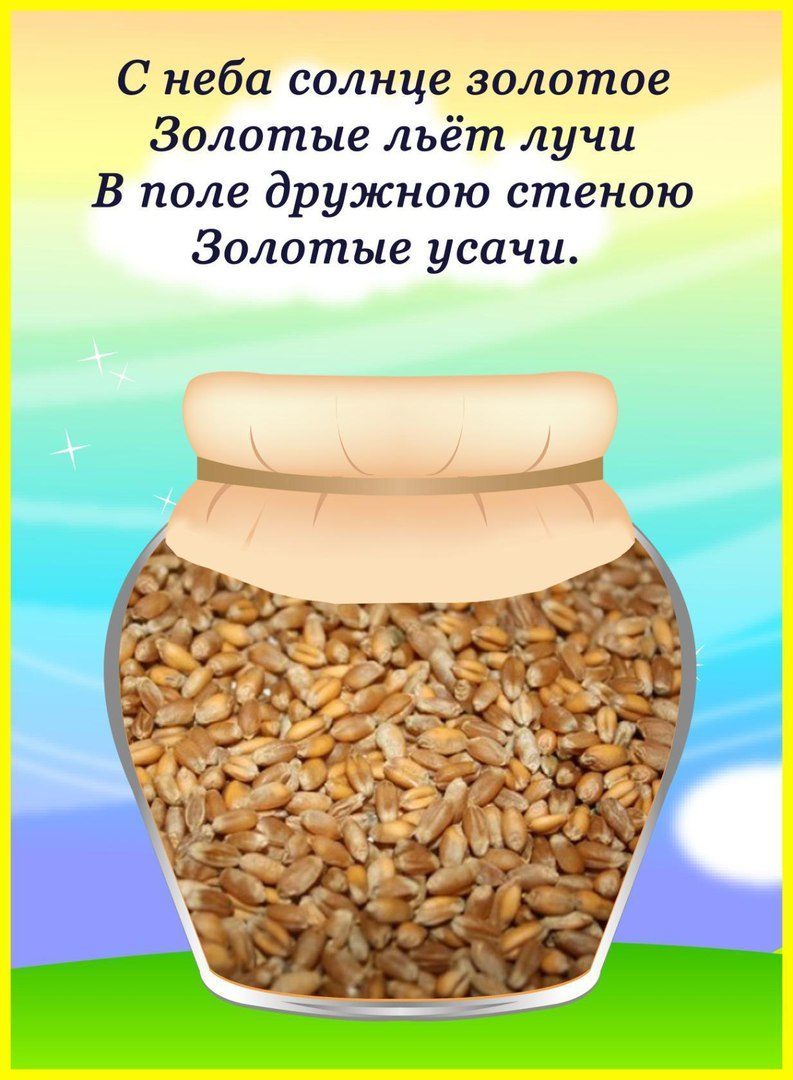 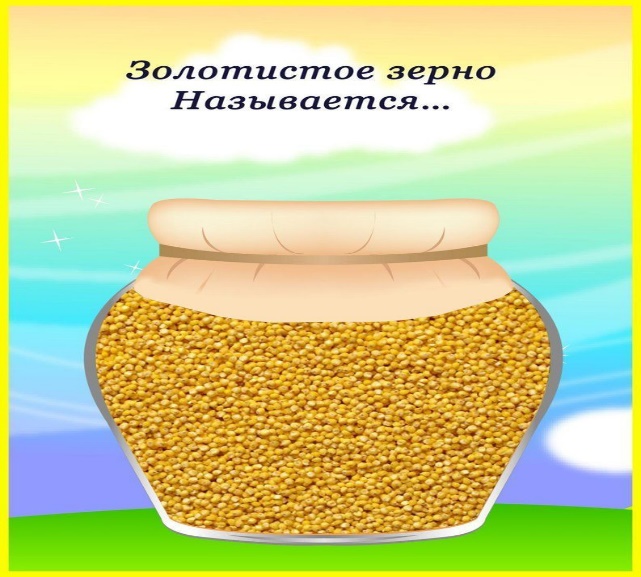 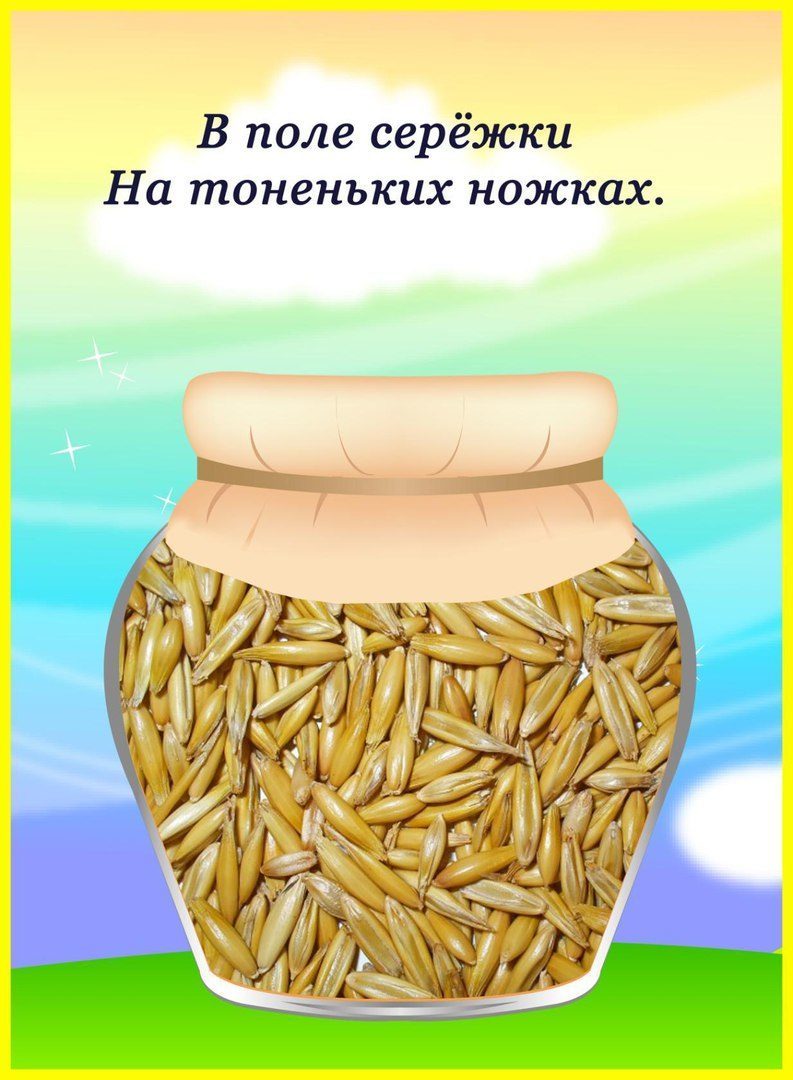 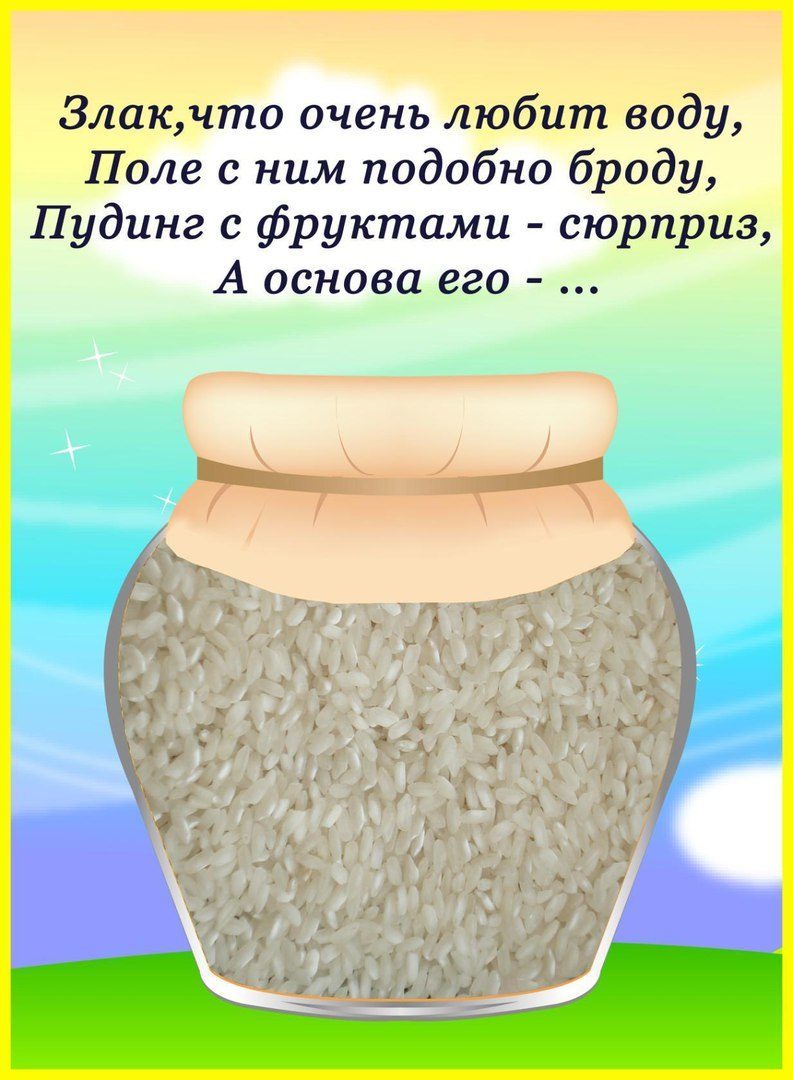 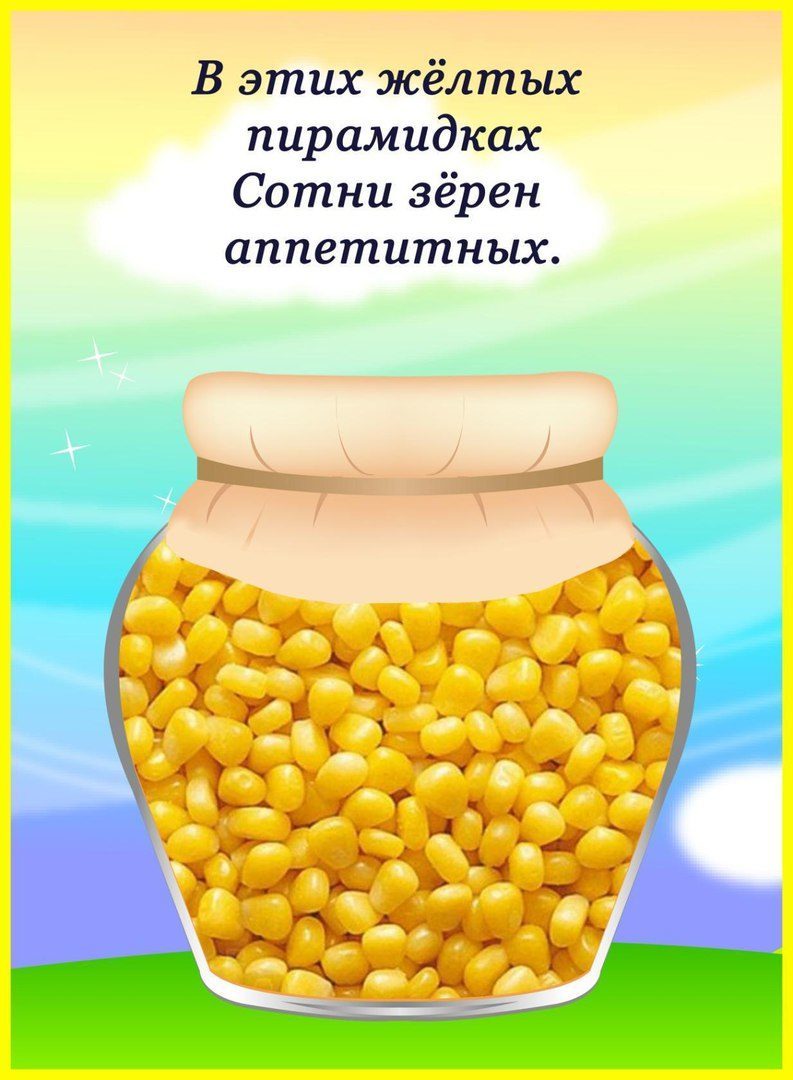 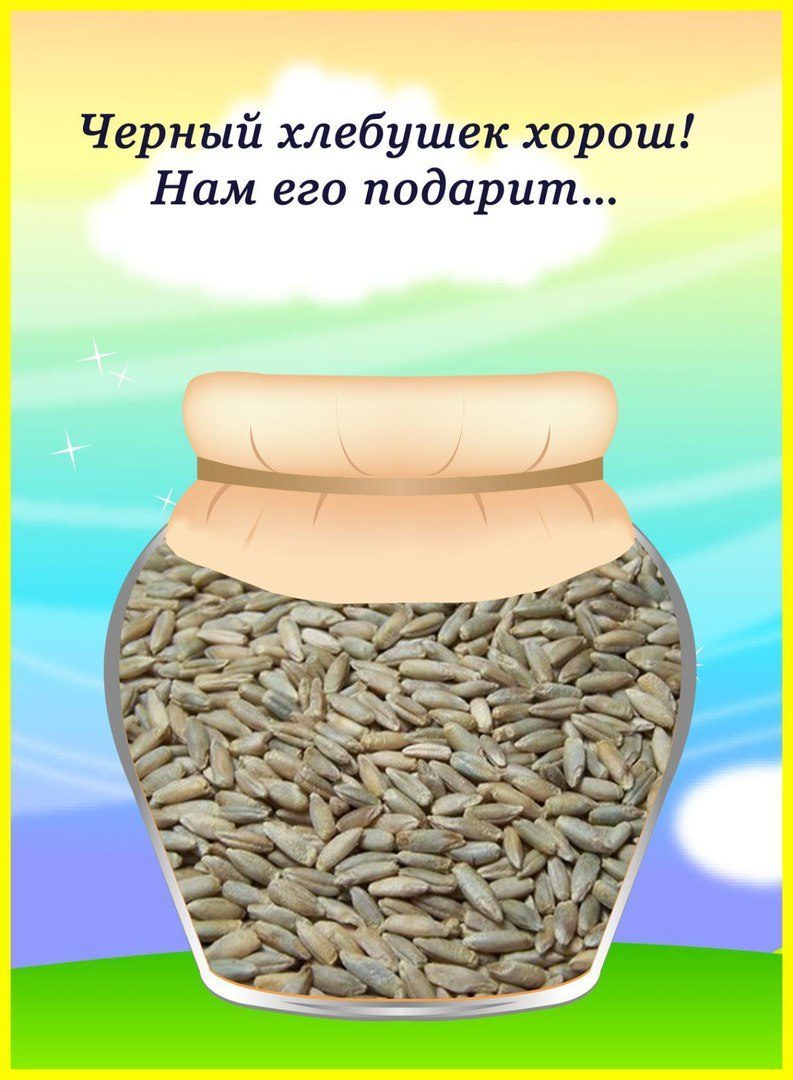 